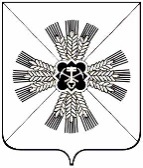 РОССИЙСКАЯ ФЕДЕРАЦИЯКЕМЕРОВСКАЯ ОБЛАСТЬ - КУЗБАССПРОМЫШЛЕННОВСКИЙ МУНИЦИПАЛЬНЫЙ ОКРУГСОВЕТ НАРОДНЫХ ДЕПУТАТОВПРОМЫШЛЕННОВСКОГО МУНИЦИПАЛЬНОГО ОКРУГА1-й созыв, 31-е заседаниеРЕШЕНИЕот 16.12.2021 № 350пгт. ПромышленнаяО проекте решения Совета народных депутатов Промышленновского муниципального округа «О внесении изменений и дополнений в Устав муниципального образования Промышленновский муниципальный округ Кемеровской области - Кузбасса»Рассмотрев внесенный и.о. главы Промышленновского муниципального округа проект решения Совета народных депутатов Промышленновского муниципального округа «О внесении изменений и дополнений в Устав муниципального образования Промышленновский муниципальный округ Кемеровской области - Кузбасса», руководствуясь Федеральным законом от 06.10.2003 № 131-ФЗ «Об общих принципах организации местного самоуправления в Российской Федерации», Уставом муниципального образования Промышленновский муниципальный округ Кемеровской области - Кузбасса, Совет народных депутатов Промышленновского муниципального округаРЕШИЛ:1. Принять проект решения Совета народных депутатов Промышленновского муниципального округа «О внесении изменений и дополнений в Устав муниципального образования Промышленновский муниципальный округ Кемеровской области - Кузбасса» согласно приложению № 1 к настоящему решению.2. Утвердить Порядок учета предложений по проекту решения Совета народных депутатов Промышленновского муниципального округа                      «О внесении изменений и дополнений в Устав муниципального образования Промышленновский муниципальный округ Кемеровской области - Кузбасса» и участия в его обсуждении согласно приложению № 2 к настоящему решению.3. Утвердить состав комиссии по организации и проведению публичных слушаний по проекту решения Совета народных депутатов Промышленновского муниципального округа «О внесении изменений и дополнений в Устав муниципального образования Промышленновский муниципальный округ Кемеровской области – Кузбасса» согласно приложению № 3 к настоящему решению.4. Назначить публичные слушания по проекту решения Совета народных депутатов Промышленновского муниципального округа                    «О внесении изменений и дополнений в Устав муниципального образования Промышленновский муниципальный округ Кемеровской области - Кузбасса» на 18.01.2022 в 15.00 часов по адресу: пгт. Промышленная,                                 ул. Коммунистическая, 23а, зал заседаний администрации Промышленновского муниципального округа. 5. Настоящее решение подлежит опубликованию в районной газете «Эхо» и размещению на официальном сайте администрации Промышленновского муниципального округа в сети Интернет.Ввиду большого объема текста решения, приложения к настоящему решению разместить на официальном сайте администрации Промышленновского муниципального округа в сети Интернет.6. Контроль за исполнением настоящего решения возложить на  комитет по местному самоуправлению, правоохранительной деятельности и депутатской этике (Г.В. Кузьмина).7. Настоящее решение вступает в силу с даты опубликования в районной газете «Эхо».РОССИЙСКАЯ ФЕДЕРАЦИЯКЕМЕРОВСКАЯ ОБЛАСТЬ - КУЗБАССПРОМЫШЛЕННОВСКИЙ МУНИЦИПАЛЬНЫЙ ОКРУГСОВЕТ НАРОДНЫХ ДЕПУТАТОВПРОМЫШЛЕННОВСКОГО МУНИЦИПАЛЬНОГО ОКРУГА1-й созыв, __-е заседаниеРЕШЕНИЕот __________ № ____пгт. ПромышленнаяО внесении изменений и дополнений в Устав муниципального образования Промышленновский муниципальный округКемеровской области - КузбассаВ целях приведения Устава муниципального образования Промышленновского муниципального округа Кемеровской области – Кузбасса, в соответствие с нормами действующего законодательства, на основании Устава муниципального образования Промышленновский муниципальный округ Кемеровской области – Кузбасса, Совет народных депутатов Промышленновского муниципального округаРЕШИЛ:1. Внести в Устав муниципального образования  Промышленновский муниципальный округ Кемеровской области – Кузбасса, принятый Советом народных депутатов Промышленновского муниципального округа                          от 28.02.2020 № 93 (в редакции решений от 08.10.2020 № 199, от 01.07.2021 № 305), следующие изменения и дополнения:1.1. часть 1 статьи 6:а) пункт 5 изложить в следующей редакции:«5) осуществление муниципального контроля за исполнением единой теплоснабжающей организацией обязательств по строительству, реконструкции и (или) модернизации объектов теплоснабжения;»;б) пункт 6 изложить в следующей редакции:«6) дорожная деятельность в отношении автомобильных дорог местного значения в границах муниципального округа и обеспечение безопасности дорожного движения на них, включая создание и обеспечение функционирования парковок (парковочных мест), осуществление муниципального контроля на автомобильном транспорте и в дорожном хозяйстве в границах муниципального округа, организация дорожного движения, а также осуществление иных полномочий в области использования автомобильных дорог и осуществления дорожной деятельности в соответствии с законодательством Российской Федерации;»;в) в пункте 28 слова «осуществление контроля за их соблюдением» заменить словами «осуществление муниципального контроля в сфере благоустройства, предметом которого является соблюдение правил благоустройства территории муниципального, городского округа, в том числе требований к обеспечению доступности для инвалидов объектов социальной, инженерной и транспортной инфраструктур и предоставляемых услуг (при осуществлении муниципального контроля в сфере благоустройства может выдаваться предписание об устранении выявленных нарушений обязательных требований, выявленных в ходе наблюдения за соблюдением обязательных требований (мониторинга безопасности)»;»;г) дополнить пунктами 30.1, 30.2 следующего содержания:«30.1) принятие решений о создании, об упразднении лесничеств, создаваемых в составе участковых лесничеств, расположенных на землях населенных пунктов муниципального округа, установлении и изменении их границ, а также осуществление разработки и утверждения лесохозяйственных регламентов лесничеств, расположенных на землях населенных пунктов;30.2) осуществление мероприятий по лесоустройству в отношении лесов, расположенных на землях населенных пунктов муниципального округа;»;д) в пункте 34  слова «использования и охраны» заменить словами «охраны и использования»;»;1.2. части 4 и 5 статьи  16 изложить в новой редакции  следующего содержания:«4. Порядок организации и проведения публичных слушаний определяется нормативными правовыми актами Совета народных депутатов Промышленновского муниципального округа и должен предусматривать заблаговременное оповещение жителей Промышленновского муниципального округа о времени и месте проведения публичных слушаний, заблаговременное ознакомление с проектом муниципального правового акта, в том числе посредством его размещения на официальном сайте администрации Промышленновского муниципального округа в информационно-телекоммуникационной сети  «Интернет», возможность представления жителями  Промышленновского муниципального округа своих замечаний и предложений по вынесенному на обсуждение проекту муниципального правового акта, в том числе посредством официального сайта, другие меры, обеспечивающие участие в публичных слушаниях жителей Промышленновского  муниципального округа, опубликование (обнародование) результатов публичных слушаний, включая мотивированное обоснование принятых решений, в том числе посредством их размещения на официальном сайте.5. По проектам генеральных планов, проектам правил землепользования и застройки, проектам планировки территории, проектам межевания территории, проектам правил благоустройства территорий, проектам, предусматривающим внесение изменений в один из указанных утвержденных документов, проектам решений о предоставлении разрешения на условно разрешенный вид использования земельного участка или объекта капитального строительства, проектам решений о предоставлении разрешения на отклонение от предельных параметров разрешенного строительства, реконструкции объектов капитального строительства, вопросам изменения одного вида разрешенного использования земельных участков и объектов капитального строительства на другой вид такого использования при отсутствии утвержденных правил землепользования и застройки проводятся  публичные слушания или общественные обсуждения в соответствии с законодательством о  градостроительной деятельности.»;1.3. часть 1 статьи 37:а) дополнить пунктом 27.1 следующего содержания:«27.1) осуществляет муниципальный контроль за исполнением единой теплоснабжающей организацией обязательств по строительству, реконструкции и (или) модернизации объектов теплоснабжения;»;б) дополнить пунктами 30.1, 30.2 следующего содержания:«30.1) принимает решения о создании, об упразднении лесничеств, создаваемых в составе участковых лесничеств, расположенных на землях населенных пунктов муниципального округа, установлении и изменении их границ, а также осуществляет разработку и утверждение лесохозяйственных регламентов лесничеств, расположенных на землях населенных пунктов;30.2) осуществляет мероприятия по лесоустройству в отношении лесов, расположенных на землях населенных пунктов муниципального округа;»;в) в пункте 32 слова «за сохранностью автомобильных дорог местного значения» заменить словами «на автомобильном транспорте и в дорожном хозяйстве;»;г) в пункте 33 слова «использования и охраны» заменить словами «охраны и использования»;»;1.4. в пункте б части 6 статьи 38 слова «а также политический партий, выдвинувших списки кандидатов, которым переданы депутатские мандаты в соответствии с законом Кемеровской области - Кузбасса, предусмотренным пунктом 17 статьи 35 Федерального закона от 12.06.2002 № 67-ФЗ                «Об основных гарантиях избирательных прав и права на участие в референдуме граждан Российской Федерации» исключить;  1.5. часть 2 статьи 39 изложить в следующей редакции:«2. Контрольно-счетный орган Промышленновского муниципального округа обладает правами юридического лица.»;1.6. статью 39 дополнить частью 6 следующего содержания:«6. Контрольно-счетный орган Промышленновского муниципального округа может учреждать ведомственные награды и знаки отличия, утверждать положения об этих наградах и знаках, их описания и рисунки, порядок награждения.»;1.7. часть 1 статьи 40 изложить в следующей редакции:«1. Деятельность Контрольно-счетного органа Промышленновского муниципального округа основывается на принципах законности, объективности, эффективности, независимости, открытости и гласности.»;1.8. часть 2 статьи 40 изложить в следующей редакции:«2. Контрольно-счетный орган Промышленновского муниципального округа осуществляет следующие полномочия:1) организация и осуществление контроля за законностью и эффективностью использования средств бюджета Промышленновского муниципального округа, а также иных средств в случаях, предусмотренных законодательством Российской Федерации;2) экспертиза проектов бюджета Промышленновского муниципального округа, проверка и анализ обоснованности его показателей;3) внешняя проверка годового отчета об исполнении бюджета Промышленновского муниципального округа;4) проведение аудита в сфере закупок товаров, работ и услуг в соответствии с Федеральным законом от 05.04.2013 № 44-ФЗ «О контрактной системе в сфере закупок товаров, работ, услуг для обеспечения государственных и муниципальных нужд»; 5) оценка эффективности формирования муниципальной собственности, управления и распоряжения такой собственностью и контроль за соблюдением установленного порядка формирования такой собственности, управления и распоряжения такой собственностью (включая исключительные права на результаты интеллектуальной деятельности); 6) оценка эффективности предоставления налоговых и иных льгот и преимуществ, бюджетных кредитов за счет средств бюджета Промышленновского муниципального округа, а также оценка законности предоставления муниципальных гарантий и поручительств или обеспечения исполнения обязательств другими способами по сделкам, совершаемым юридическими лицами и индивидуальными предпринимателями за счет средств бюджета Промышленновского муниципального округа и имущества, находящегося в муниципальной собственности; 7) экспертиза проектов муниципальных правовых актов в части, касающейся расходных обязательств муниципального образования, экспертиза проектов муниципальных правовых актов, приводящих к изменению доходов бюджета Промышленновского муниципального округа, а также муниципальных программ (проектов муниципальных программ); 8) анализ и мониторинг бюджетного процесса в муниципальном образовании, в том числе подготовка предложений по устранению выявленных отклонений в бюджетном процессе и совершенствованию бюджетного законодательства Российской Федерации; 9) проведение оперативного анализа исполнения и контроля за организацией исполнения бюджета Промышленновского муниципального округа в текущем финансовом году, ежеквартальное представление информации о ходе исполнения бюджета Промышленновского муниципального округа, о результатах проведенных контрольных и экспертно-аналитических мероприятий в Совет народных депутатов Промышленновского муниципального округа и главе Промышленновского муниципального округа; 10) осуществление контроля за состоянием муниципального внутреннего и внешнего долга;11) оценка реализуемости, рисков и результатов достижения целей социально-экономического развития Промышленновского муниципального округа, предусмотренных документами стратегического планирования Промышленновского муниципального округа, в пределах компетенции контрольно-счетного органа Промышленновского муниципального округа;12) участие в пределах полномочий в мероприятиях, направленных на противодействие коррупции;13) иные полномочия в сфере внешнего муниципального финансового контроля, установленные федеральными законами, законами Кемеровской области - Кузбасса, Уставом и нормативными правовыми актами Совета народных депутатов Промышленновского муниципального округа.»;1.9. часть 3 статьи 41 дополнить словами следующего содержания:«и не должен быть менее чем срок полномочий Совета народных депутатов Промышленновского муниципального округа.»;1.10. часть 5 статьи 41 изложить в следующей редакции:«5. Штатная численность Контрольно-счетного органа  Промышленновского муниципального округа определяется правовым актом Совета народных депутатов Промышленновского муниципального округа по представлению председателя Контрольно-счетного органа Промышленновского муниципального округа с учетом необходимости выполнения возложенных законодательством полномочий, обеспечения организационной и функциональной независимости Контрольно-счетного органа Промышленновского муниципального округа.»;1.11. Статью 42 изложить в следующей редакции:«Статья 42. Порядок назначения на должность председателя, заместителей председателя и аудиторов контрольно-счетных органов1. Председатель, заместитель председателя и аудиторы Контрольно-счетного органа Промышленновского муниципального округа назначаются на должность Советом народных депутатов Промышленновского муниципального округа.2. Предложения о кандидатурах на должность председателя Контрольно-счетного органа Промышленновского муниципального округа  вносятся в Совет народных депутатов Промышленновского муниципального округа:1) председателем  Совета народных депутатов Промышленновского муниципального округа;2) депутатами Совета народных депутатов Промышленновского муниципального округа - не менее одной трети от установленного числа депутатов Совета народных депутатов Промышленновского муниципального округа;3) главой Промышленновского муниципального округа.3. Право внесения предложений о кандидатурах на должность председателя Контрольно-счетного органа Промышленновского муниципального округа в Совет народных депутатов Промышленновского муниципального округа в соответствии нормативным правовым актом Совета народных депутатов Промышленновского муниципального округа  может быть предоставлено также комитетам и комиссиям Совета народных депутатов Промышленновского муниципального округа.4. Предложения о кандидатурах на должности заместителя председателя и аудиторов Контрольно-счетного органа Промышленновского муниципального округа вносятся в Совет народных депутатов Промышленновского муниципального округа в порядке, установленном нормативным правовым актом Совета народных депутатов Промышленновского муниципального округа.5. Порядок рассмотрения кандидатур на должности председателя, заместителя председателя и аудиторов Контрольно-счетного органа Промышленновского муниципального округа устанавливается нормативным правовым актом или регламентом Совета народных депутатов Промышленновского муниципального округа.6. На должность председателя, заместителя председателя и аудиторов контрольно-счетного органа муниципального образования назначаются граждане Российской Федерации, соответствующие следующим квалификационным требованиям: 1) наличие высшего образования; 2) опыт работы в области государственного, муниципального управления, государственного, муниципального контроля (аудита), экономики, финансов, юриспруденции не менее пяти лет; 3) знание Конституции Российской Федерации, федерального законодательства, в том числе бюджетного законодательства Российской Федерации и иных нормативных правовых актов, регулирующих бюджетные правоотношения, законодательства Российской Федерации о противодействии коррупции, Устава, законов Кемеровской области - Кузбасса и иных нормативных правовых актов, Устава Промышленновского муниципального округа и иных муниципальных правовых актов применительно к исполнению должностных обязанностей, а также общих требований к стандартам внешнего государственного и муниципального аудита (контроля) для проведения контрольных и экспертно-аналитических мероприятий контрольно-счетными органами Кемеровской области - Кузбасса и Промышленновского муниципального округа, утвержденных Счетной палатой Российской Федерации.7. Гражданин Российской Федерации не может быть назначен на должность председателя, заместителя председателя или аудитора контрольно-счетного органа в случае: 1) наличия у него неснятой или непогашенной судимости;2) признания его недееспособным или ограниченно дееспособным решением суда, вступившим в законную силу;3) отказа от прохождения процедуры оформления допуска к сведениям, составляющим государственную и иную охраняемую федеральным законом тайну, если исполнение обязанностей по должности, на замещение которой претендует гражданин, связано с использованием таких сведений;4) прекращения гражданства Российской Федерации или наличия гражданства (подданства) иностранного государства либо вида на жительство или иного документа, подтверждающего право на постоянное проживание гражданина Российской Федерации на территории иностранного государства;5) наличия оснований, предусмотренных частью 8 настоящей статьи.8. Граждане, замещающие должности председателя, заместителя председателя и аудиторов Контрольно-счетного органа Промышленновского муниципального округа, не могут состоять в близком родстве или свойстве (родители, супруги, дети, братья, сестры, а также братья, сестры, родители, дети супругов и супруги детей) с председателем Совета народных депутатов Промышленновского муниципального округа, главой Промышленновского муниципального округа, руководителями судебных и правоохранительных органов, расположенных на территории Промышленновского муниципального округа.».2. Настоящее решение подлежит государственной регистрации в территориальном органе уполномоченного федерального органа исполнительной власти в сфере регистрации уставов муниципальных образований в установленном федеральным законом порядке, а также официальному опубликованию в  газете «Эхо» в течение 7 дней с момента  поступления уведомления о включении сведений о муниципальном правовом акте в государственный реестр уставов муниципальных образований субъекта Российской Федерации и вступает в силу после его официального опубликования, за исключением подпункта г пункта 1.1. части 1 и подпункта б пункта 1.3. части 1 настоящего решения, которые вступают в силу с 01.01.2022 года.3. Контроль за исполнением настоящего решения возложить на  комитет по местному самоуправлению, правоохранительной деятельности и депутатской этике (Г.В. Кузьмина).ПОРЯДОКучета предложений по проекту решения Совета народных депутатов Промышленновского муниципального округа «О проекте решения Совета народных депутатов Промышленновского муниципального округа «О внесении изменений и дополнений в Устав муниципального образования Промышленновский муниципальный округ Кемеровской области - Кузбасса» и назначении публичных слушанийи участия граждан в его обсужденииПредложения граждан по проекту решения принимаются в течение 30 дней со дня опубликования проекта решения.Предложения по проекту решения принимаются от граждан, проживающих на территории Промышленновского округа, обладающих избирательным правом.Предложения должны быть оформлены в письменном виде.Предложения принимаются Советом народных депутатов Промышленновского муниципального округа в рабочие дни с 9-00 до 16-00 по адресу: пгт. Промышленная, ул. Коммунистическая, 23а, кабинет № 305, телефон для справок 7-47-59.Предложения граждан, поступившие в срок, указанный                   в п. 1 настоящего Порядка, рассматриваются рабочей комиссией.Предложения граждан, поступившие с нарушением срока, порядка и формы подачи предложений, по решению рабочей комиссии могут быть оставлены без рассмотрения.По итогам рассмотрения каждого из поступивших предложений рабочая комиссия принимает решение о рекомендации его к принятию либо отклонению.8. Проект решения Совета народных депутатов Промышленновского муниципального округа «О проекте решения Совета народных депутатов Промышленновского муниципального округа «О внесении изменений и дополнений в Устав муниципального образования Промышленновский муниципальный округ Кемеровской области – Кузбасса» и назначении публичных слушаний», а также предложения граждан по проекту решения с заключением рабочей комиссии вносится на сессию, созываемую в срок не ранее 30 дней после опубликования проекта решения. Граждане, направившие предложения, вправе участвовать при их рассмотрении на заседаниях рабочей комиссии и в публичных слушаниях, проводимых Советом народных депутатов Промышленновского муниципального округа.                                                                      Приложение № 3                                                                     к решению                                                                          Совета народных депутатов                                                                     Промышленновского муниципального                                                                                                                     округа от 16.12.2021 № 350Состав комиссиипо организации и проведению публичных слушаний по проекту решения Совета народных депутатов Промышленновского муниципального округа «О внесении изменений и дополнений в Устав муниципального образования Промышленновский муниципальный округ Кемеровской области – Кузбасса»ПредседательСовета народных депутатов Промышленновского муниципального округа  Е.А. ВащенкоИ.о. главыПромышленновского муниципального округаС.А. Федарюк Приложение № 1к решениюСовета народных депутатовПромышленновского муниципального округа от 16.12.2021 № 350 Приложение № 2к решениюСовета народных депутатовПромышленновского муниципального округа от 16.12.2021 № 350Председатель комиссии: Ващенко Елена Александровна– председатель Совета народных депутатов Промышленновского   муниципального  округаСекретарь комиссии:Буртовая Наталья Михайловна– главный специалист Совета народных  депутатов Промышленновского муниципального округаЧлены комиссии:Хасанова Светлана Сергеевна– начальник юридического отдела администрации Промышленновского муниципального округа                                (по согласованию)Кузьмина Галина Викторовна  Шумкина Ольга Николаевна                 - председатель комитета по вопросам местного самоуправления, правоохранительной деятельности и депутатской этике Совета народных  депутатов Промышленновского муниципального округа- заместитель главы Промышленновского муниципального округа (по согласованию)